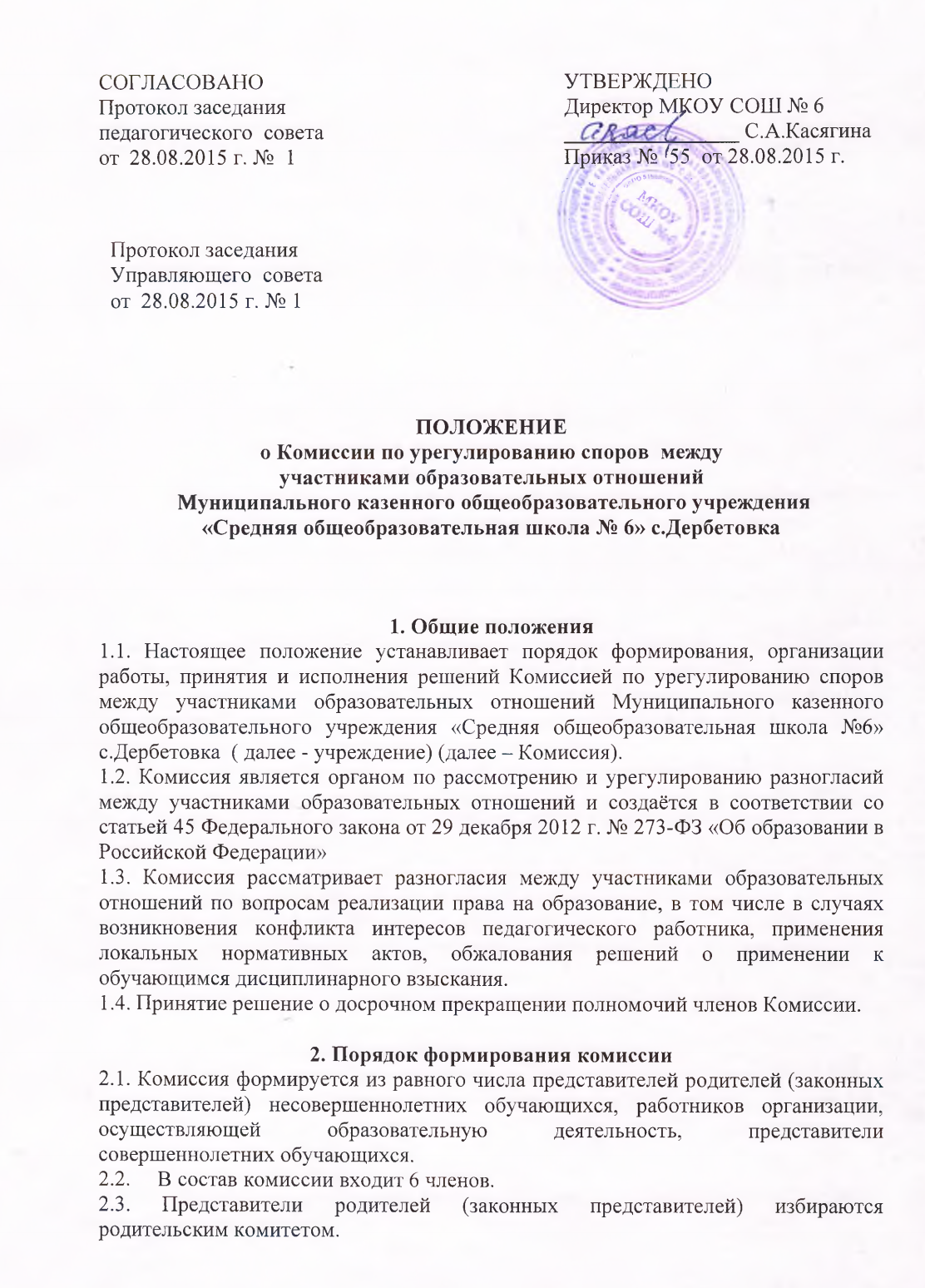 2.4. Представители работников учреждения, осуществляющего образовательную деятельность,  назначаются приказом руководителя учреждения. 2.5. Сформированный состав Комиссии утверждается приказом директора учреждения.2.6. Комиссия из своего состава избирает председателя и секретаря комиссии. 2.7. Комиссия формируется на  один учебный год. 2.8. Случаи досрочного прекращения полномочий члена Комиссии: 2.8.1. личное заявление члена Комиссии; 2.8.2. по требованию не менее 2/3 членов Комиссии, выраженному в письменной форме;2.8.3.в случае отчисления из учреждения обучающегося, родителем (законным представителем) которого является член Комиссии;2.8.4. В случае лишения статуса законного представителя несовершеннолетнего обучающегося (лишение родительских прав); 2.8.5. прекращение трудовых отношений с работником;2.8.6. смерть физического лица.  2.9. В случае досрочного прекращения полномочий члена Комиссии в ее состав избирается новый член Комиссии от соответствующей категории участников образовательного процесса. 3. Порядок обращения и рассмотрения заявлений3.1. Комиссия собирается по мере необходимости. Решение о проведении заседания Комиссии принимается ее председателем на основании заявления участника образовательных отношений не позднее 5  учебных дней с момента поступления заявления.3.2. Заявление подается в письменной форме. В заявлении указываются конкретные факты или признаки нарушений прав участников образовательных отношений, лица, допустившие нарушения, обстоятельства.3.3. Комиссия принимает решения не позднее 10 учебных дней с момента начала его рассмотрения. Заседание Комиссии считается правомочным, если на нем присутствовало не менее 3/4 членов Комиссии.3.4. Комиссия имеет право приглашать на свои заседания специалистов, экспертов и иных лиц, если посчитает необходимым, для рассмотрения заявления. Неявка данных лиц на заседание Комиссии либо немотивированный отказ от показаний не являются препятствием для рассмотрения заявления по существу.3.5. Рассмотрение заявления происходит в присутствии лица (лиц), подавшего заявление, или его представителя. Рассмотрение заявления без присутствия лица, подавшего заявление, допускается только с его письменного заявления. 3.6. В случае неявки на заседания лица, подавшего заявление, Комиссия откладывает заседание. Если лицо не явилось повторно, то Комиссия принимает решение о снятии вопроса с рассмотрение. При этом лицо, подавшее заявление в Комиссию, не лишается права повторного обращения. 3.7. Комиссия принимает решение простым большинством голосов членов, присутствующих на заседании Комиссии.3.8. В случае установления фактов нарушения прав участников образовательных отношений Комиссия принимает решение, направленное на восстановление нарушенных прав. На лиц, допустивших нарушение прав обучающихся, родителей (законных представителей) несовершеннолетних обучающихся, а также работников учреждения, Комиссия возлагает обязанности по устранению выявленных нарушений и (или) недопущению нарушений в будущем.3.9. Если нарушения прав участников образовательных отношений возникли вследствие принятия решения учреждения, в том числе вследствие издания локального нормативного акта, Комиссия принимает решение об отмене данного решения учреждения (локального нормативного акта) и указывает срок исполнения решения.3.10. Комиссия отказывает в удовлетворении заявления на нарушение прав заявителя, если посчитает заявление необоснованным, не выявит факты указанных нарушений, не установит причинно-следственную связь между поведением лица, действия которого обжалуются, и нарушением прав лица, подавшего заявление или его законного представителя.3.11. Решение Комиссии оформляется протоколом.3.12. В решении комиссии указывается: - наименование учреждения, - фамилия, имя, отчество, лица подавшего заявления, - дата обращения, - существо конфликта, - фамилия, имя отчество членов Комиссии, а так же иных лиц присутствующих на заседании, - существо решения и его обоснование, - результат голосования. 3.13. Решение Комиссии обязательно для исполнения всеми участниками образовательных отношений и подлежит исполнению в указанный срок.